Рабочая программа по курсу«Языковой (лингвистический) анализ драматического текста. 10 класс»(на примере произведений А.Н. Островского, А.А. Потехина, В.С. Розова)(Региональный компонент)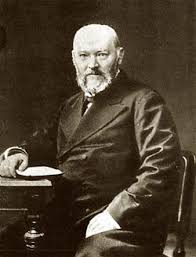 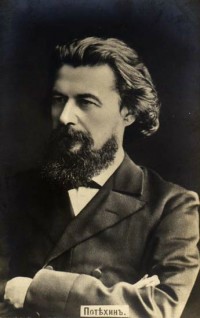 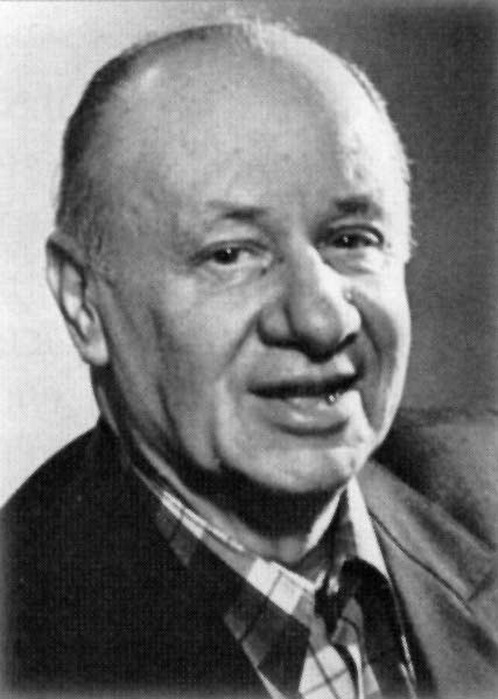 Автор:  Бебешко Марина Аркадьевна, учитель русского языка и литературы муниципального бюджетного общеобразовательного учреждения города Костромы «Гимназия №15»Кострома 2017Пояснительная запискаРабочая программа курса «Языковой (лингвистический) анализ драматического текста» разработана в соответствии с требованиями ФГОС ООО, Федерального закона от 29 декабря 2012 г. N 273-ФЗ "Об образовании в Российской Федерации", на основании Региональной программы по русскому языку / сост. Мелерович А.М., Тихова В.В., Власова Т.И., Силина Л.И., под ред. В.В. Тиховой // Региональные программы по общеобразовательным предметам для школ Костромской области. – Кострома, 1995. – С. 89 – 94), Концепции краеведческого образования детей и молодежи в Костромской области (2015), Концепции учебно-методического комплекса по краеведению для общеобразовательных учреждений Костромской области (2015), Приказа Департамента образования Костромской области № 2498 / 299/1 от 15.12. 2015 г. «Об утверждении Регионального плана мероприятий по реализации Концепции краеведческого образования детей и молодежи Костромской области на 2015-2020 годы», Методических рекомендаций по реализации содержания регионального компонента базисного учебного плана для общеобразовательных организаций Костромской области (Протокол заседания регионального УМО в системе общего образования № 3 от 30.09.2016г.)Данная рабочая программа разработана на основе регионального базисного учебного плана, где в 10 классе отводится 34 часа (1 час в неделю) для обязательного изучения регионального компонента по русскому языку, и относится к третьему направлению, текстологическому, предметным содержанием которого является комплексный анализ текста произведений, изучение индивидуального стиля писателей XIX-XX вв., связанных с Костромским краем.  Курс «Языковой (лингвистический) анализ драматического текста» является следующим этапом языкового анализа текста, начатого в 8-9 классах, и опирается на знания учащихся, полученные в ходе изучения предыдущих курсов.  На первых занятиях учащиеся повторяют теоретический материал, связанный с драматическими произведениями, затем работают по плану, предложенному Щуровой И.В., кандидатом филологических наук, доцентом Курганского государственного университета в работе «Лингвистический анализ художественного текста», затем анализируют произведение, сначала под руководством учителя и (или) в группах, а впоследствии и самостоятельно. Особенность курса «Языковой (лингвистический) анализ драматического текста» в том, что он позволяет наладить работу по лингвистическому анализу учащихся с разным уровнем подготовки. Одни смогут отработать навыки анализа драматического произведения по плану, а другие, освоив план анализа, смогут перейти  к изучению речи героев и на этой основе построить характеристику персонажа произведения. Работа по курсу «Языковой (лингвистический) анализ драматического текста» начинается с  изучения особенностей языка драматического произведения и определения взаимосвязи между жанром произведения и его языковыми особенностями. Так как в драматическом произведении ограниченное количество  средств раскрытия образа, проблематики, то следует познакомить учащихся со спецификой языка драматического произведения. Писателю приходится использовать все составляющие драматического произведения: название произведения, собственные имена существительные (имена героев, название города или деревни или, наоборот, его отсутствие), авторские ремарки (непосредственное проявление авторского «голоса» в драме), язык самих персонажей пьесы и т.д. Следует обратить внимание учащихся на то,  что речь является главным средством характеристики персонажей.  Сложным является вопрос определения авторской позиции в драматическом произведении. И здесь на помощь приходит  анализ языковых средств. Первое, на что стоит обратить внимание, это заглавие, которое является первой интерпретацией произведения. У А.Н. Островского, например, в название некоторых пьес взяты пословицы («Свои люди – сочтемся», «Не в свои сани не садись» и т.д.). Важно научить соотносить заглавие( а в случае с пословицами – смысл, значение) с проблематикой произведения. Ключевые слова текста, повторы помогут проникнуть в замысел драматурга, раскрыть смысл, спрятанный между строк. Важную смысловую нагрузку несут имена существительные собственные. Названия населенных пунктов расширяют пространство пьесы, а их отсутствие говорит о типизации явления. Имена и фамилии главных героев произведения помогают автору раскрыть образ персонажа. Использование «говорящих» фамилий, сохраненное со времен классицизма, помогает подготовить читателя к знакомству с героями. Далее следует изучить ремарки, которые являются проявлением авторского «голоса» в драме, их виды и функции (описание обстановки, хода сюжета, перемещений действующих лиц, внутреннего состояния персонажей, внешнего вида персонажей) Размер ремарок, их лексический состав, грамматическое построение – индивидуальный стиль драматурга. Важно обратить внимание учащихся на то, что ремарка не сухое сценическое указание, выполняющее чисто служебную функцию, а важный элемент драматического текста, не только развивающий сквозные мотивы драмы, но и выделяющий ее ключевые символы. Более детальное изучение диалогов, монологов и полилогов поможет сформировать представление об языковых особенностях произведения и вместе с анализом ремарок выведет на индивидуальный стиль драматурга, о котором пойдет речь в третьем разделе. Учащиеся будут анализировать тексты произведений А.Н. Островского «Бесприданница», «Сон на Волге», «Снегурочка»,  А.А. Потехина «Суд людской – не Божий» и В.В. Розова «Вечно живые», «В добрый час», «Гнездо глухаря», которые изучаются в курсе «Литература родного края». Работа по плану, предложенному Щуровой И.В., кандидатом филологических наук, доцентом Курганского государственного университета в работе «Лингвистический анализ художественного текста», поможет учащимся с разным уровнем подготовки освоить материал. Более подготовленным ребятам можно предложить, самостоятельно анализируя драматический текст, создать речевую характеристику персонажей.  Комплексный анализ драматического текста, которым ребята будут заниматься на завершающем этапе, поможет учащимся в создании собственного текста.Цель - пробуждение интереса к родной земле, родному языку, традициям, обычаям, людям, связанным с родным краем через формирование навыков анализа драматического текста.Задачи: Образовательные:-дать  учащимся  представление  о лингвистическом (языковом) анализе драматического произведения,-расширить и углубить знания учащихся о художественных произведениях,-продолжить формирование развития связной речи,-продолжить формирование умения анализа драматических произведений литературы;-приобщить учащихся к миру культурных ценностей на основе реализации межпредметных связей.Развивающие:-расширить  представление  учащихся об  основных  источниках  знаний, -совершенствовать практические  умения  и  навыки  творческой и   исследовательской  работы,-развивать умения самостоятельно мыслить и четко формулировать свои мысли, самостоятельно делать выводы,-развивать умения и навыки работы с текстом, анализа художественного текста, проведение самостоятельного исследования, связанного с текстом драматического произведения.-развивать умения и навыки устного монологического ответа,- совершенствовать  умения групповых форм работы в ходе совместной деятельности,-обогащать словарь учащихся лексикой определенных тематических групп,-совершенствовать коммуникативные умения учащихся, - способствовать развитию творчества учащихся при создании связных текстов на заданную тему.-Воспитательные:- мотивировать  учащихся  на  ценностные ориентации и убеждения  на  основе  личностного осмысления  социального, духовного и нравственного опыта, -повысить интерес к чтению у подрастающего поколения,- содействовать воспитанию любви к родному краю, чувства гордости за свою страну,-содействовать эстетическому воспитанию учащихся через тексты произведений, -содействовать воспитанию положительных нравственных качеств,-воспитывать речевую культуру учащихся, сознательное отношение к своей речи,-развивать чувство прекрасного, умение ценить настоящую красоту.На основании письма Министерства образования и науки РФ №08-1786 от 28.10.2015 «О рабочих программах учебных предметов» структура рабочей программы по курсу «Языковой (лингвистический) анализ драматического текста» состоит из следующих элементов:1.	Планируемые результаты изучения курса;2.	Содержание учебного курса с указанием основных видов учебной деятельности;3.	Тематическое планирование с указанием количества часов, отводимых на освоение каждой темыВ приложении 1 дается список литературы для учителя и список литературы для учащихся.В приложении 2 – оценочные материалы по курсу «Языковой (лингвистический) анализ драматического текста»2. Планируемые результаты изучения курса «Языковой (лингвистический) анализ драматического текста»Курс «Языковой (лингвистический) анализ драматического текста» является межпредметным, поэтому планируемые результаты охватывают не только предметную область «Русский язык», но и предметную область «Литература»В результате изучения курса  «Языковой (лингвистический) анализ драматического текста»:  По русскому языку ученик на базовом уровне научится:–	использовать языковые средства адекватно цели общения и речевой ситуации;–	использовать знания о формах русского языка (литературный язык, просторечие, народные говоры, профессиональные разновидности, жаргон, арго) при создании текстов;–	правильно использовать лексические и грамматические средства связи предложений при построении текста;–	анализировать текст с точки зрения наличия в нем явной и скрытой, основной и второстепенной информации, определять его тему, проблему и основную мысль;–	соблюдать культуру публичной речи;–	соблюдать в речевой практике основные орфоэпические, лексические, грамматические, стилистические, орфографические и пунктуационные нормы русского литературного языка;–	оценивать собственную и чужую речь с позиции соответствия языковым нормам.Ученик  на базовом уровне получит возможность научиться:–	анализировать при оценке собственной и чужой речи языковые средства, использованные в тексте, с точки зрения правильности, точности и уместности их употребления;–	отличать язык художественной литературы от других разновидностей современного русского языка;–	использовать синонимические ресурсы русского языка для более точного выражения мысли и усиления выразительности речи;–	выражать согласие или несогласие с мнением собеседника в соответствии с правилами ведения диалогической речи;–	дифференцировать главную и второстепенную информацию в тексте;–	проводить самостоятельный поиск текстовой и нетекстовой информации, отбирать и анализировать полученную информацию;–	соблюдать культуру чтения, говорения, аудирования и письма;–	соблюдать культуру научного и делового общения в устной и письменной форме, в том числе при обсуждении дискуссионных проблем;–	соблюдать нормы речевого поведения в разговорной речи, а также в учебно-научной и официально-деловой сферах общения;–	осуществлять речевой самоконтроль;–	оценивать эстетическую сторону речевого высказывания при анализе текстов (в том числе художественной литературы).По литературе ученик  на базовом уровне научится:–	демонстрировать знание произведений  литературы Костромского края;–	в устной и письменной форме обобщать и анализировать свой читательский опыт, а именно:• использовать для раскрытия тезисов своего высказывания указание на фрагменты произведения, носящие проблемный характер и требующие анализа;• анализировать жанрово-родовой выбор автора, раскрывать особенности развития и связей элементов художественного мира произведения: места и времени действия, способы изображения действия и его развития, способы введения персонажей и средства раскрытия и/или развития их характеров;• определять контекстуальное значение слов и фраз, используемых в художественном произведении (включая переносные и коннотативные значения), оценивать их художественную выразительность с точки зрения новизны, эмоциональной и смысловой наполненности, эстетической значимости;• анализировать случаи, когда для осмысления точки зрения автора и/или героев требуется отличать то, что прямо заявлено в тексте, от того, что в нем подразумевается (например, ирония, сатира, сарказм, аллегория, гипербола и т.п.);–	осуществлять следующую продуктивную деятельность:• давать развернутые ответы на вопросы об изучаемом на уроке произведении или создавать небольшие рецензии на самостоятельно прочитанные произведения, демонстрируя целостное восприятие художественного мира произведения, понимание принадлежности произведения к литературному направлению (течению) и культурно-исторической эпохе (периоду).Ученик  на базовом уровне получит возможность научиться:–	анализировать художественное произведение в сочетании воплощения в нем объективных законов литературного развития и субъективных черт авторской индивидуальности;–	анализировать одну из интерпретаций эпического, драматического или лирического произведения (например, кинофильм или театральную постановку; запись художественного чтения; серию иллюстраций к произведению), оценивая, как интерпретируется исходный текст.
Ученик  на базовом уровне получит возможность узнать:–	о месте и значении литературы родного края в мировой литературе;–	о произведениях новейшей отечественной и мировой литературы;–	о важнейших литературных ресурсах, в том числе в сети Интернет;–	об историко-культурном подходе в литературоведении;–	об историко-литературном процессе XIX и XX веков;–	о наиболее ярких или характерных чертах литературных направлений или течений; –	имена ведущих писателей, значимые факты их творческой биографии, названия ключевых произведений, имена героев, ставших «вечными образами» или именами нарицательными в общемировой и отечественной культуре;–	о соотношении и взаимосвязях литературы с историческим периодом, эпохой.3. Содержание курса «Языковой (лингвистический) анализ драматического текста» с указанием основных видов деятельности4. Тематическое планированиеПриложение 1Список литературы для учителя: 1. Болотнова Н.С. Филологический анализ текста: учеб. пособие. – М.: Флинта: Наука, 2009. 2. Каракуц–Бородина Л. А. Лингвостилистический анализ фрагмента художественного текста на уроке литературы (на примере фрагмента романа В.В. Набокова «Другие берега»). – Гуманитарные исследования в Восточной Сибири и на Дальнем Востоке. – №1, 2010 3. Литература родного края 19-20 веков: книга для учителя / Ю.В. Лебедев, А.Н. Романова, А.К. Котлов / науч. ред. Ю.В. Лебедев; отв. ред. А.К. Котлов. – Кострома: КГУ им. Н.А. Некрасова, 2009. – 308 с. 4. Николина Н.А. Филологический анализ текста: Учебное пособие для студентов высших педагогических учебных заведений. — М.: Издательский центр «Академия», 2003. 5. Новиков Л.А. Художественный текст и его анализ. М. – Едиториал УРСС, 2003. 6. Образ–бренд «Снегурочка» на уроках русского языка: книга для учителя / Лукаш К.И., Матасова М.А., Смирнова А.А., Тихова В.В. – Кострома: КГУ им. Н.А. Некрасова, 2013. 7. Рогова К.А. О филологическом анализе художественного текста // Художественный текст: Структура. Язык. Стиль. – СПб.: Изд-во СПбГУ, 1993. 8. Фокина М.А. Крылатые выражения А.Н. Островского в художественной и публицистической речи // Текст: структура и семантика: доклады международной научной конференции. – Москва: ТВТ Дивизион, 2011. 9. Фокина М.А. Филологический анализ текста: учеб. пособие. – Кострома: КГУ им. Н.А. Некрасова, 2013. 12 10. Фокина М.А. Фразеология в системе языковых средств организации текста (по рассказу Н.А. Некрасова «Без вести пропавший пиита») // Материалы межвузовской научной конференции «Н.А. Некрасов: современное прочтение». – Кострома: КГУ им. Н.А. Некрасова, 2002. 11. Фокина М.А. Функции лексико–фразеологических повторов в повести А.Н. Плещеева «Житейские сцены» // А.Н. Плещеев и русская литература: сборник научных статей. – Кострома: КГУ им. Н.А. Некрасова, 2006. 12. Щурова И.В. Лингвистический анализ художественного текста. Методические рекомендации к изучению курса для студентов IV курса филологического факультета.- Курган: КГУ, 2004Список литературы для учащихся: 1. Лебедев Ю.В. Русский язык и литература. Литература. 10 класс. Учебник для общеобразовательных организаций. Базовый уровень. В 2-х частях. – М.: Просвещение, 20142. Литература: 5–6 классы: Учебная хрестоматия для общеобразовательных учреждений / Авт.–сост. Ю.В. Лебедев. – М.: Просвещение – регион, Просвещение, 2002. 3. Литература: 7–9 классы: Учебная хрестоматия для общеобразовательных учреждений / Авт.–сост. Ю.В. Лебедев. – М.: Просвещение – регион, Просвещение, 2002. 4. Островский А.Н. «Воевода» («Сон над Волгой») Режим доступа:  http://lit-classic.ru/5. Островский А.Н. «Бесприданница», «Снегурочка». Режим доступа: http://ilibrary.ru/6. Пашин В.В. «Вот такое кино». Режим доступа: http://elib-kostroma.ru/ 7. Потехин А.А. «Суд людской – не божий». Режим доступа: http://az.lib.ru/8. Розов В.В. «Вечно живые», «В добрый час», «Гнездо глухаря».  Режим доступа: http://bookre.org/Приложение 2. Оценочные материалы по курсу «Языковой (лингвистический) анализ драматического текста»Практическая работа по пьесе А.Н.Островского «Сон над Волгой»Цель: совершенствование навыков анализа драматического текста по плану. I. Проведите комплексный анализ пьесы А.Н.Островского «Воевода» («Сон над Волгой») План анализа  языковых особенностей пьесы1) Анализ заглавия пьесы.2) Содержательный анализ фамилий и имен персонажей. Имена собственные в произведении.3) Анализ авторских ремарок; функции ремарок (описание обстановки, хода сюжета, перемещений действующих лиц, внутреннего состояния персонажей, внешнего вида персонажей); размер ремарок, их лексический состав, грамматическое построение. 4) Анализ диалогов; соотношение длины реплик персонажей; уровневый анализ диалогов (стилистические, фонетические, лексические, грамматические особенности); информационная наполненность; стилизации. 5) Анализ полифонической организации речи в массовых сценах; полилог.6) Анализ монологов; типы монологов (ораторский, повествовательно-книжный, сказовый, стиховой); семантико-стилистический анализ центральных языковых средств монолога. 7) Опорные слова, выражения, образы пьесы.II. Сделайте выводы о роли языковых средств в раскрытии авторского замысла в драматическом произведенииПрактическая работа по пьесе А.Н. Островского «Бесприданница»Цель: способы раскрытия авторского замысла через анализ языковых средств драматического текста I. Перечитайте действие 4 явление 7. Выпишите из диалога Ларисы и Паратова слова, обороты речи, характеризующие психологическое состояние героев. II. Подумайте, с какой целью автор вводит в речь Ларисы слова из песни: «В глазах, как на небе, светло...». Какой смысл они приобретают?III. Перечитайте действие 4 явления 11, 12. Как ремарки помогают раскрыть авторский замысел?Практическая работа по пьесе-сказке А.Н. Островского Снегурочка»Цель: совершенствование навыков языкового анализа драматического текста. I . Подготовьте характеристику персонажей пьесы-сказки  по плану:А) социальное положение;Б) прошлое и настоящее этих людей;В) отношение  к ним других героев; Г) особенности речи.II. Как образованы слова, взятые из речи Бобыля? Как они усиливают авторскую мысль? «Девичку» (Нашел в лесу девичку-девушку, девочку), «накладов» (Освободить меня от всех накладов, По бедности моей сиротской), «сладимой» (Ведерный жбан сладимой, ячной браги).  Найдите подобные примеры в речи других персонажей. Как они помогают раскрыть авторский замысел?Самостоятельная работа по пьесе  В.В. Розова «Гнездо глухаря»Цель: совершенствование навыков создания собственного текста через анализ языковых средств драматического произведения.1 вариант. Составьте речевую характеристику Искры. Покажите, как проявилось мастерство драматурга в создании образа героини при помощи ее речи.2 вариант. Составьте речевую характеристику Егора Ясюнина, мужа Искры. Покажите, как проявилось мастерство драматурга в создании образа героя при помощи его речи.Критерии оцениванияПри оценке ответа ученика надо руководствоваться следующими критериями, учитывать:1) полноту и правильность ответа;2) степень осознанности, понимания изученного;3) языковое оформление ответа.СодержаниеОсновные виды деятельностиЯзыковой (лингвистический) анализ текста. Язык художественного произведения и его жанр.Соотношение языка произведения с жанровой принадлежностью.Планирование деятельности: цели и задачи курса; знакомство с форматами работы. Анализ текста с позиции жанра.Особенности анализа драматических текстовСтадии развития действия: экспозиция, завязка, кульминация, развязка, эпилог. Художественное время и пространство. Развитие представлений об изобразительно-выразительных возможностях русского языка.  Работа с теоретическим материалом, составление опорной схемыОсобенности языка комедии, драмы, трагедии Особенности языка комедии, драмы, трагедии. Наследство теории трех штилей в современном языке. Авторская речь и прямая речь персонажей.Фронтальный опрос  по повторению, составление обобщающей таблицыСпособы выражения авторской позиции. Авторская речь и прямая речь персонажей.Способы выражения авторской позиции, использование автором ресурсов «народного» языка. Авторская позиция и точка зрения читателя. Работа с теоретическим материалом, сообщения учащихсяЗаглавие как первая интерпретация произведенияСоотношение названия произведения с содержанием и проблематикой. Символика названия произведений.Практическая работа «Интерпретация смысла заглавия»Ключевые слова текста, повторыЯвная и скрытая, основная и второстепенная информация. Авторский замысел и его воплощение.Работа с теоретическим материалом, работа с текстомСодержательный анализ фамилий и имен персонажейИмена собственные в тексте. «Говорящая фамилия», псевдоним, – принципы создания и типология. Словообразовательные возможности языка.Работа с теоретическим материалом, подбор примеров из текста и их анализ.Авторские ремарки. Виды ремарок. Их функции. Авторские ремарки. Функции ремарок (описание обстановки, хода сюжета, перемещений действующих лиц, внутреннего состояния персонажей, внешнего вида персонажей). Размер ремарок, их лексический состав, грамматическое построение.Работа с теоретическим материалом, подбор примеров из текста и их анализ.Речевая характеристика как средство создания образа.Речевые средства создания образа. Стилизация. Орфографические, лексические, стилистические, пунктуационные и другие ошибки в речи героев. Ошибка и прием. Изучение статьи А.И. Ревякина «Особенности речи Катерины», выполнение упражнений, связанных с анализом ошибок в речи героев.Анализ диалогов, монологов,  полифонической организации речи в массовых сценахРечевые средства создания образа. Стилизация. Анализ диалогов. Соотношение длины реплик персонажей. Уровневый анализ диалогов (стилистические, фонетические, лексические, грамматические особенности). Информационная наполненность. Анализ монологов. Типы монологов (ораторский, повествовательно-книжный, сказовый, стиховой). Семантико-стилистический анализ центральных языковых средств. Полилог, организация речи в массовых сценах.Работа с теоретическим материалом, подбор примеров из текста и их анализ, анализ текстаИндивидуальный стиль драматургаСредства создания образа в драматическом произведении. «Языковая маска» и речевая характеристикаРабота с теоретическим материалом, анализ текстаАнализ языковых особенностей пьесы по плану План (примерный) анализа  языковых особенностей пьесы1) Анализ заглавия пьесы.2) Содержательный анализ фамилий и имен персонажей; Имена собственные в произведении.3) Анализ авторских ремарок; функции ремарок (описание обстановки, хода сюжета, перемещений действующих лиц, внутреннего состояния персонажей, внешнего вида персонажей); размер ремарок, их лексический состав, грамматическое построение. 4) Анализ диалогов; соотношение длины реплик персонажей; уровневый анализ диалогов (стилистические, фонетические, лексические, грамматические особенности); информационная наполненность; стилизации. 5) Анализ полифонической организации речи в массовых сценах; полилог.6) Анализ монологов; типы монологов (ораторский, повествовательно-книжный, сказовый, стиховой); семантико-стилистический анализ центральных языковых средств монолога. 7) Опорные слова, выражения, образы пьесы.Изучение плана анализа языковых особенностей пьесы,  развитие способности выявлять в художественных текстах образы, темы и проблемы и выражать своё отношение в развёрнутых аргументированных устных и письменных высказываниях.Комплексный анализ драматического текста.Пьеса А.Н.Островского «Бесприданница»Выявление особенностей индивидуального стиля драматурга в процессе работы над текстом. Практическая работа с текстом пьесы А.Н.Островского «Бесприданница» по плану, развитие способности выявлять в художественных текстах образы, темы и проблемы и выражать своё отношение в развёрнутых аргументированных устных и письменных высказываниях.Комплексный анализ драматического текста.Пьеса А.Н.Островского «Сон на Волге»  Выявление особенностей индивидуального стиля драматурга в процессе работы над текстом.Практическая работа с текстом пьесы А.Н.Островского «Сон на Волге» по плану, развитие способности выявлять в художественных текстах образы, темы и проблемы и выражать своё отношение в развёрнутых аргументированных устных и письменных высказыванияхКомплексный анализ драматического текста.Пьеса Островского «Снегурочка». Выявление особенностей индивидуального стиля драматурга в процессе работы над текстом.Практическая работа с текстом пьесы А.Н.Островского «Снегурочка» по плану, развитие способности выявлять в художественных текстах образы, темы и проблемы и выражать своё отношение в развёрнутых аргументированных устных и письменных высказываниях, анализ текста по плану, создание речевой характеристики персонажей.Сравнение драмы Н.А.Островского «Гроза» и пьесы  А.А. Потехина «Суд людской – не Божий». Сходство и различие произведений  Потехина и Островского.Сравнительная характеристика произведений.  Выявление индивидуального стиля драматурга в процессе работы над текстами и сравнение с особенностями произведений других авторов. Развитие способности выявлять в художественных текстах образы, темы и проблемы, сравнивать особенности произведений разных авторов, выражать своё отношение в развёрнутых аргументированных устных и письменных высказываниях. Комплексный анализ драматического текстаПьеса В. Розова «Вечно живые» Выявление особенностей стиля драматурга в процессе работы над текстами. Практическая работа с текстом пьесы В. Розова «Вечно живые» по плану, развитие способности выявлять в художественных текстах образы, темы и проблемы и выражать своё отношение в устных и письменных высказываниях, создание речевой характеристики персонажей.Комплексный анализ драматического текстаПьеса В. Розова «В добрый час»Выявление особенностей стиля драматурга в процессе работы над текстами. Практическая работа с текстом пьесы В. Розова «В добрый час» по плану, комментированное чтение, подбор примеров из текста, создание речевой характеристики персонажей.Комплексный анализ драматического текстаПьеса В. Розова «Гнездо глухаря»Выявление особенностей стиля драматурга в процессе работы над текстами. Практическая работа с текстом пьесы В. Розова «Гнездо глухаря» по плану,  создание речевой характеристики персонажей№Тема занятияКол-во часов1 раздел. Языковой (лингвистический) анализ текста1 раздел. Языковой (лингвистический) анализ текста1 раздел. Языковой (лингвистический) анализ текста1Язык художественного произведения и его жанр.12Особенности анализа драматических текстов. Художественное время и пространство в драматическом произведении.13Особенности языка комедии, драмы, трагедии. 22 раздел. Способы выражения авторской позиции2 раздел. Способы выражения авторской позиции2 раздел. Способы выражения авторской позиции4Авторская речь и прямая речь персонажей.15Заглавие как первая интерпретация произведения16Ключевые слова текста, повторы27Имена существительные собственные в тексте драмы. Содержательный анализ фамилий и имен персонажей28Авторские ремарки. Виды ремарок. Их функции. 19Практическая работа по теме «Виды ремарок, их функции»110Анализ диалогов111Анализ монологов112Анализ полилогов113Речевая характеристика как средство создания образа.114Практическая работа по статье А.И. Ревякина «Особенности речи Катерины»13 раздел. Индивидуальный стиль драматурга3 раздел. Индивидуальный стиль драматурга3 раздел. Индивидуальный стиль драматурга15Индивидуальный стиль драматурга216Анализ языковых особенностей пьесы по плану 217Комплексный анализ драматического текстаПьеса А.Н.Островского «Сон на Волге»218Комплексный анализ драматического текстаПьеса А.Н.Островского «Бесприданница»2 19Комплексный анализ драматического текстаПьеса А.Н.Островского «Снегурочка». 220Сравнение драмы Н.А.Островского «Гроза» и пьесы  А.А. Потехина «Суд людской – не Божий». Сходство и различие произведений  Потехина и Островского.221Комплексный анализ драматического текстаПьеса В. Розова «Вечно живые»222Комплексный анализ драматического текстаПьеса В. Розова «В добрый час»223Комплексный анализ драматического текстаПьеса В. Розова «Гнездо глухаря»2Итог 34БаллСтепень выполнения учащимся общих требований «5»1) ученик полно излагает изученный материал, дает правильное определение языковых понятий, указывает на связь языковых средств с содержанием произведения;2) обнаруживает понимание материала, может обосновать свои суждения, применить знания на практике, привести необходимые примеры из текста;3) излагает материал последовательно и правильно с точки зрения норм литературного языка.«4»ученик дает ответ, удовлетворяющий тем же требованиям, что и для отметки «5», но допускает 1 - 2 ошибки, которые сам же исправляет, и 1 - 2 недочета в последовательности и языковом оформлении излагаемого.«3»ученик обнаруживает знание и понимание основных положений данной темы, но:1) излагает материал неполно и допускает неточности в определении понятий или формулировке правил;2) не умеет достаточно глубоко и доказательно обосновать свои суждения и привести примеры;3) излагает материал непоследовательно и допускает ошибки в языковом оформлении излагаемого«2»если ученик обнаруживает незнание большей части изучаемого материала, допускает ошибки в формулировке определений и правил, искажающие их смысл, беспорядочно и неуверенно излагает материал. 